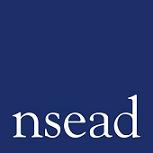 NSEAD COUNCIL ELECTIONS 2021-2023COUNCIL NOMINATION FORMFrom 1st January 2021 there will be six vacancies on the Society’s National Council. All Full Members, Associate Members and Honorary Members in good standing and resident in Great Britain and Northern Ireland are eligible to stand for election for a three-year term until December 2023 To be completed by the proposer:I wish to nominate: 					                     (Full name of member)    to serve as a member of Council for the term of office ending December 2023.   Signature of member making the nomination: Full name of member making the nomination (BLOCK CAPITALS PLEASE): Membership number: 						Date:                                                                                To be completed by the nominee:                                                               I accept this nomination to serve as a member of Council:  	Yes/NoSignature of nominee: Full name of nominee (BLOCK CAPITALS PLEASE): Membership number: 						Date:This nomination form, together with a brief biography/election address prepared by the nominee (min 100 words, max 150 words), must be emailed* to michelegregson@nsead.organd a signed copy sent by post to the Society at NSEAD, 3 Mason’s Wharf, Corsham, Wilshire SN13 9FY no later than 12 noon on Friday 30th October 2020 *We also require the original paperwork to be mailed.Michele GregsonGeneral Secretary